Předvánoční pohádkový časPodtéma: Pohádky21.11.- 25.11. 2022- Ranní hry a volné činnosti – Stavíme hrady a zámky z kostek, budeme si prohlížet a číst pohádkové knížky, ve kterých si představíme pohádkové postavičky.- Práce s Kouzelným čtením od Albi – Perníková chaloupka- PH- s pohádkovými postavičkami – Na kašpárka, Na Vodníka, Na čarodejnici- Pohádkové putování – hry s Tv nářadím - překážková dráha – podlézání, prolézání, zdolávání překážek-  Rozumové činnosti – Popletený Večerníček – poznávat podle obrázku pohádku.- Básničky: nácvik na Vánoční pásmo- Písničky: nácvik na Vánoční pásmo- VV + PV činnosti – výroba přání pro seniory, výroba osobiček na stromeček- PV- navlékání korálků – ozdoby na vánoční stromeček- Taneček s padákem – Zima, zima, zima – taneček na písničku.- Pečeme perníčky - Jednoduchá rytmizace slov s pohádkovou tématikou + hra na hud. nástroje a zpěv písniček z pohádek, nácvik koled.22.11. – Vánoční focení ve školce od 9.00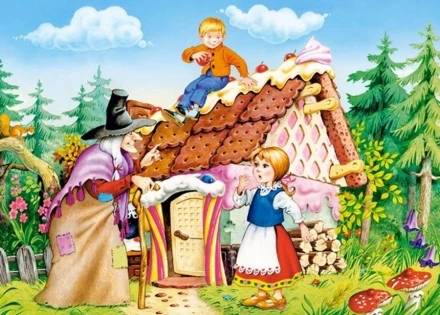 24.11. Pěší výlet na náměstí – zdobení stromečku25.11.  Vystoupení na náměstí TGM26.11. Vystoupení v Lipnice 16.30 v MšPředvánoční pohádkový časPodtéma: Mikuláš, čert a andílci28.11.-2.12.2022- Zapálíme si svíčku na našem adventním svícnu – řekneme si něco k tradicím přicházejícího adventního období.- Podíváme se na překvapení v adventním kalendáři.- Povíme si o postavách Mikuláš, čert, anděl, Barbora.- Půjdeme na Barborky (větvičky do vázy)- Pohybové aktivity – Co dělají čerti v pekle?- Zacvičíme si s Míšou Růžičkovou- Čerti- Naučíme se rozpočítadlo – Ententýky…- Budeme si hrát na nebíčko a peklíčko.- Andílka i čertíka si vytvoříme – pomocí látky, různých materiálů a dokreslíme úhlem nebo křídou.- Budeme zdobit perníčky a určitě i ochutnávat.- Grafomotorické cvič. - Napíšeme čertovský dopis, procvičíme ručičky- Zahraje nám i čertovská kapela a zazpíváme si písničky o čertech. - Básničky: nácvik na Vánoční pásmo- Písničky: nácvik na Vánoční pásmo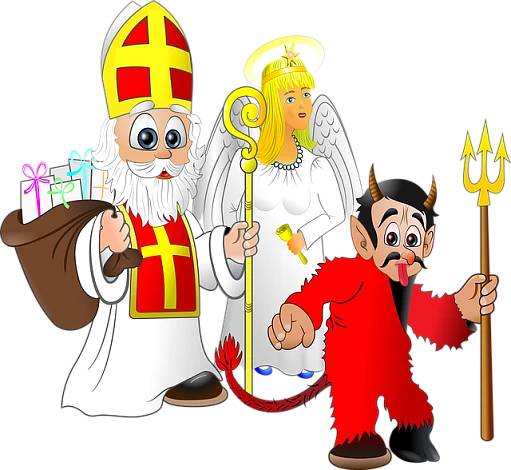 